Test Spotlight 7, Module 4, Variant 1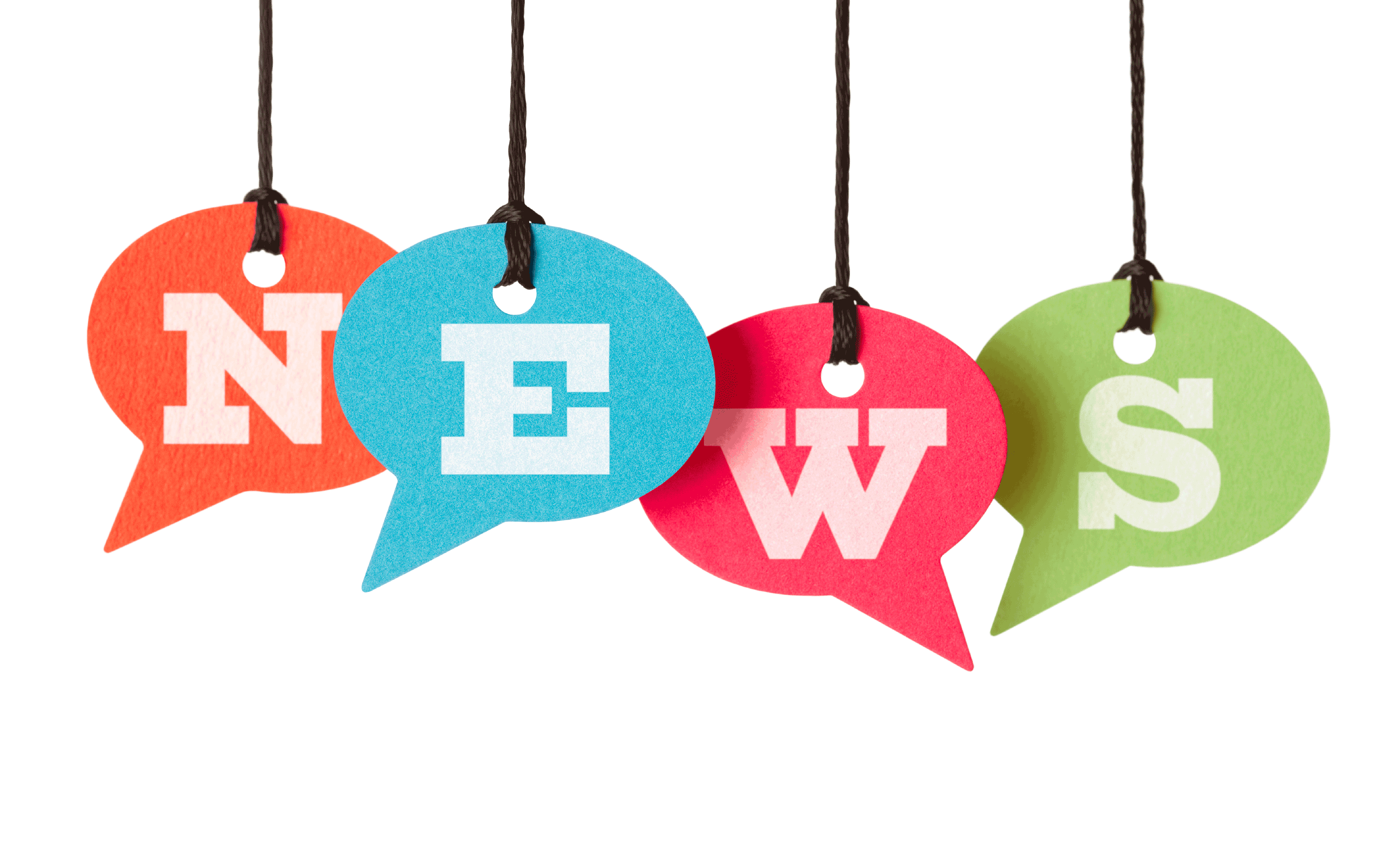 Translate the phrases into Russian language1.Local news -                              4.weather reports -                                                 2. cartoon strip -                            5. beauty advice -                                           3.TV guide -                                  6. chat show                                        Fill in the preposition Alarm clock went …  I got up and went to the bathroom.The meal went …  because my brother didn’t put it to the fridge.She bought the milk and went … making pancakes.The cat stole a sausage from the table and ran …He is a very active person, he takes part … almost all competitions, his parents must be proud of him.Fill in the correct wordBreak, fancy, glossy, shocked, celebrity, come, porridge, surprised.When I was recovering from an injury in a hospital I ate _________ for breakfast. You know, I am not even _________, he is always forgetting his keys.We need an engineer in case the equipment __________ down. My father prefers reading newspapers and my mother prefers _______ magazines with celebrity gossip.Do you really ______ watching this, this is awful!That’s unbelievable that he didn’t passed his exams, I’m a bit _______!Her friend is a very imaginative person, he always   _____  up with new ideas.Put the verbs in the Past Simple or Past Continuous tenseShe ............................... (write) a letter  when the lights went out, because there …… (be) a storm.Paul ............................... (get dressed),   ………….   (have)  breakfast and then ………. (go) to school.He was walking in the street when he ……… (see) a fire.Gary ........................... (ride) his bicycle   while Alan was skateboarding.Sorry, I …….. (forget) my home task, but I really …..  (do) it the whole evening.What ………………………….. (you/do) at 6 o’clock yesterday?He ……. (train) so hard for the last three months and eventually he ……. (brake) the record.Match the words to make up word combinations.1.   interesting wildlife                                                       a  message2.   international                                                                 b  interview3.  listen to                                                                         c   show4.  chat                                                                              d   documentary5.  weather                                                                        e   news6.  text                                                                               f    report7.  fashion and beauty                                                       g   drama8.   police                                                                           h  programme9.   cookery                                                                        i    adviceTest Spotlight 7, Module 4, Variant 2Translate the phrases into Russian language1.National news  -                                   4.daily horoscope  -                                    2.advertisement  -                                   5. fashion advice  -                                                                       3.interview  -                                           6.documentaries -                           Fill in the preposition Don’t buy this dress, it doesn’t go … with shoes.She finished watching news and went … doing home task.The alarm system will go … if the burglar breaks into your house.When I drive a car I always listen … radio.When my children grow up, I want to be proud … them.Fill in the correct wordAttractive, radio, articles, chart, eventually, cartoon, rhyme, worried.He was learning this nursery  ________ for ages, but _______ he learned it by heart.Where have you been?! I was so _______ about you!I like to read ‘Time’ newspaper, there are always interesting _______, my brother is interested in __________ strips.She follows all the beauty advice that’s why she is very __________.This is my favourite _________ station; there is always the latest music and _____ hits.Put the verbs in the Past Simple or Past Continuous tenseThe detective asked, ‘What ............................. (you/do) at the time of the robbery?’He ................................... (cook) when   the lights went out.He ………… (sleep) while Ann ……… (draw) a picture.She ……….. (wash) the dishes when one of the plates …… (fall) down and …. (brake) to pieces.Tom …….. (be ) in a hurry, so he …… (eat) quickly, ……….    (pack) his things and ….. (leave) the room.When he heard that noise he ……….. (watch) the local news.Match the words to make up word combinations.1.    interesting wildlife                                                a  message2.    international                                                           b  interview3.  listen to                                                                   c   show4.  chat                                                                         d   documentary5.  weather                                                                   e   news6.  text                                                                          f   report7.  fashion and beauty                                                  g  programme8.   police                                                                      h  advice9.   sports                                                                      i  drama